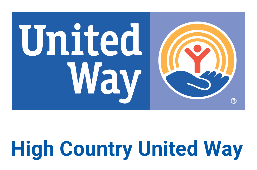 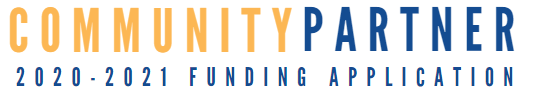 Organization InformationOrganization InformationOrganizationStreet AddressMailing AddressEIN Number Website Organization MissionPrimary Point of ContactPrimary Point of ContactNamePositionEmailPhone NumberSecondary Point of ContactSecondary Point of ContactNamePositionEmailPhone NumberProgram InformationProgram InformationProgram nameIs this a new or existing program☐   New    ☐ ExistingIf new, is implementation contingent on funding received from HCUW?            ☐   Yes     ☐ NoAmount of funding requestedTotal number of individuals to be served with proposed fundingPlease select all counties served: Please select all counties served: ☐  Watauga ☐  Avery☐  Ashe☐  Mitchell Please select the primary Community Impact or Basic Need Strategy your proposal is designed to meet: Please select the primary Community Impact or Basic Need Strategy your proposal is designed to meet: Income: Fund initiatives to procure and maintain housing for individuals for which expenses do not exceed 30% or less of income; including increasing work force, low income, and income challenged housing as well as addressing existing substandard housing situations.Income: Fund programs for skill development/training initiatives that create better employment opportunitiesIncome: Fund initiatives that facilitate maintaining employment.Health: Fund programs that provide substance use prevention and/or treatment and/or harm reduction. Health: Fund programs that create and sustain healthy environments by increasing access to healthy foods and/or physical activityHealth: Fund programs that provide whole person care and increase access/reduce barriers to one or more of the following areas: medical, dental, behavioral healthcare, or other basic needs for achieving and maintaining health for the most vulnerable populationsHealth: Fund programs that address prevention of early childhood trauma, adverse childhood experiences (ACEs), and support healthy early childhood. Education: Fund sustainable initiatives targeting at-risk populations that support early childhood education with specific focus on early literacy outreach.Education: Fund alternative programs for elementary, middle, high school, and adult aged individuals that will enable them to become high school completers and/or obtain employability skills through certification. Basic Needs: Fund basic human needs such as food, housing, clothing, etcBasic Needs: Fund emergency needs encompassing safety, shelter, fuel, electricity, etc.Program Description: Please describe the proposed program and how the funds will be usedMaximum Word Count: 1000Community Need: Please describe the existing community need that will be addressed if this program is fundedMaximum Word Count: 1000Collaboration: Please describe how the organization/program will collaborate with other community partners to achieve intended outcomes.Maximum Word Count: 1000Please share any additional information about the proposed program you would like reviewers to consider. Maximum Word Count: 1000COVID-19 Organizational AssessmentCOVID-19 Organizational AssessmentHas your organization provided services throughout the stay at home order?Number of staff employed throughout COVID-19Projected financial loss as a result of cancelled or postponed events due to COVID-19Number of cancelled or postponed fundraising events:Projected financial loss in general donations as a result of COVID-19:Projected financial loss in government grants as a result of COVID-19:Secured or anticipated increase in governmental grant funding as a result of COVID-19Projected financial loss in foundation or other philanthropic revenue as a result of COVID-19Secured or anticipated increase in foundation or other philanthropic revenue as a result of COVID-19Percentage increase in overall service demand resulting from COVID-19:Projected added cost as a result of increased services:If applicable, percentage decrease in overall service demand:Projected loss of revenue resulting from reduced or suspended services or programsOur organization experienced a loss of staffing hours due to disruptions in school or child care:Yes      No Our organization experienced a loss of volunteer hours due as a result of COVID-19:Yes      No What are your greatest organizational needs as a result of COVID-19?What is your greatest funding need as a result of COVID-19?CertificationsCertificationsThe information contained in this application and attachments is accurate and correct to the best of my knowledge. I certify that the program(s) seeking United Way support are open to all eligible citizens regardless of race, color, sex, disability, veteran status, sexual identity or orientation, religious affiliation, or national origin.I certify that neither religious education nor worship shall be supported by program funds, if granted.I certify that the organization’s Board of Directors endorses this funding application and agrees to the requirements set forth in the Standards of Participation 